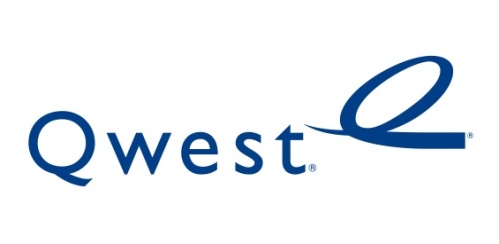 September 24, 2010Advice No. 3669TDavid DannerExecutive Director and SecretaryDear Mr. Danner:Qwest Corporation is forwarding for filing the sheets listed on Attachment A.The purpose of this filing is to decrease the Federal Lifeline credit from $5.81 to $5.76.  This change coincides with the decrease to the Federal Access Charge rate for residential primary line service in Washington that will become effective October 1, 2010.  The FCC filing was made on September 16, 2010.Qwest requests the effective date of October 1, 2010 in accordance with WAC 480-80-123, since the federal lifeline credit directly offsets the Federal Access Charge rate.  There is no customer impact with this rate change.  If you have any questions concerning this filing please contact  on (402) 422 7482.Sincerely,Mark ReynoldsAttachmentsAttachment AAdvice No. 3669TEXCHANGE AND NETWORK SERVICEWN U-40SECTIONSHEETREVISION5489th548.312th